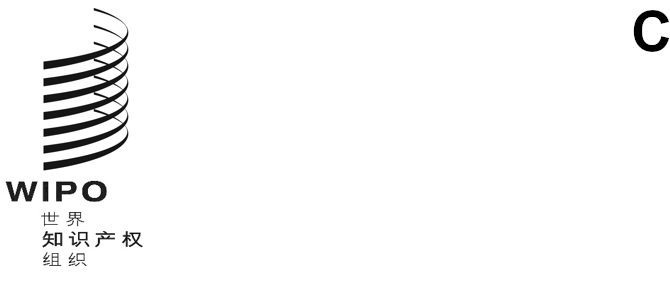 CDIP/30/12原文：英文日期：2023年3月10日发展与知识产权委员会（CDIP）第三十届会议
2023年4月24日至28日，日内瓦关于“妇女与知识产权：内部和外部活动、战略方向”的报告秘书处编拟发展与知识产权委员会（CDIP）在2021年7月26日至30日举行的第二十六届会议上，在知识产权与发展议程项目下讨论“妇女与知识产权”这一主题时，作出如下决定：“委员会审议了文件CDIP/26/10 Rev.中所载的墨西哥关于‘妇女与知识产权’的后续提案。委员会批准了该文件中所载的提案。”（主席总结第7段）上述墨西哥后续提案特别要求秘书处采取一系列行动，并决定“自2023年CDIP春季会议起，在产权组织秘书处认为有必要时，在知识产权与发展议程项目下定期重新审议‘妇女与知识产权’问题”。本文件与文件CDIP/30/13一起，旨在为委员会在本届会议上再次审议“妇女与知识产权”议题提供便利。本文件报告了产权组织在知识产权领域为妇女提供支持和赋权的战略行动计划，并概述了产权组织内部和外部活动的互补性，而文件CDIP/30/13则报告了汇编和共享知识产权领域按性别分列数据的情况。报告所涉期间是2021年和2022年。性别平等主流化产权组织认识到，女性和男性平等参与创新生态系统——以及支持创新的结构和组织——对其工作和使命的成功至关重要。为了解决当前全球面临的复杂而紧迫的问题，必须利用所有群体的才能和创新潜力。包括产权组织在内的知识产权体系组织中缺乏多元化，限制了其利益的最大化，并使系统性不平等现象长期存在。产权组织2022-2026年中期战略计划（MTSP）和2022-2026年人力资源战略的目的和战略目标都包含了这一愿景。产权组织MTSP明确提到，要加强与代表性不足群体的外联和合作，使所有人都能从产权组织内外的知识产权体系中受益。例如，由妇女组成的发明人团队更有可能创造出促进性别平等的创新，如至关重要的妇女健康产品。MTSP还指出了创建真正多元化和包容性的组织文化的重要性。多元化、归属感和包容性是建立具有创新性、前瞻性和创造性的工作场所和员工队伍的基础，可以为“一个来自任何地方的创新和创意都能通过知识产权的助力造福每个人的世界”作出贡献。研究发现，多元化视角能够加强组织的复原力，帮助它们更好地渡过危机。因此，推进性别平等和妇女赋权对于产权组织达成其使命至关重‍要。产权组织起草了新的性别平等战略，为产权组织在2023-2026年期间与性别平等和妇女赋权有关的工作提供了指导框架。该战略草案与联合国全系统性别平等和增强妇女权能行动计划（UN-SWAP 2.0）、全系统性别均等战略的要求以及其他相关的联合国全系统指南（如联合国系统有利环境指南）保持一致。UN-SWAP是联合国系统行政首长协调理事会（CEB）批准的一个问责机制，衡量在组织职能中性别平等主流化的进展。它由一个指标框架组成，联合国实体每年都要据此报告。2021年，产权组织达到和超过的指标高于技术实体的平均水平。产权组织超过了3项指标的要求，这是自2018年开始实施UN-SWAP 2.0以来的最大比重。随着2023年新的性别平等战略的推出，预计产权组织将在满足要求方面取得进一步进展。在报告期内，性别平等主流化活动的一些实例包括以下内容：2022年，产权组织将性别与知识产权方面的考虑和指导纳入了2023年及以后工作规划的若干方面。在为产权组织所有管理层和项目管理者举行的年中工作规划会议上，专门讨论了知识产权与性别以及性别与多元化议题。在年终组织工作规划会议上，首次以“跨部门”口头报告的形式专门设置了关于知识产权与性别及多元化的环节，讨论了2023年以及2024/25年两年期的规划。为产权组织所有部门提供了指导，以便将知识产权与性别方面的考虑以及具体活动纳入其2023年工作计划建议。还制定了类似的高级别内部指南，供各团队在2024/25两年期工作计划和预算中考虑。2021年，产权组织制定完成了包容性语言指南和对性别问题有敏感认识的交流基本原则工具包。指南是与语言司的翻译/审校人员合作编写，并在内部进行了广泛的磋商。它考虑到了联合国系统内其他实体编制的类似指南。指南以产权组织使用的6种官方语言提供，包括2个模块：一个是性别包容性语言，另一个是残障人士包容性语言。该文件在设计上易于阅读和使用，并附有实用参考资料和产权组织制作的传播材料中经常出现的示例。指南为模块化，因此今后可以增加更多的模块。指南前言得到了总干事的签字。指南已发至产权组织全体员工。工具包的设计实用、便于使用和切实有效，介绍了对性别问题有敏感认识的交流的基本原则，无论交流是书面、口头、音频还是视频。工具包包括检查清单、实例、提示和技巧，以及一份有用的术语汇编。工具包还包括有关对性别问题有敏感认识的交流最常遇到的阻力点的汇编，以及相应的宣传对策。过去五年来，秘书处一直在收集有关产权组织大会（知识产权生态系统的一个重要组成部分）性别平衡的数据，并将开始汇编有关各常设委员会会议以及主席和副主席一级的性别平衡数据。大会的数据显示，成员国代表团中出现了性别更为平衡的积极趋势，女性参与率从2018年的36.7%增长到2022年的41.7%。然而，代表团团长一级的不均衡现象仍然存在，在2022年大会上，男性代表团团长占64.9%，而女性占35.1%。此外，产权组织已设立了P4及以上级别的性别均等目标，并持续进行监测。为2022/2023两年期确定的目标如下：截至2022年12月，产权组织已实现了P4级别的目标，早于2023年的截止日期。这些改进得到了征聘时有针对性行动的支持，在产权组织人力资源年度报告中对此进行了介绍。关于知识产权与性别的战略方向产权组织于2022年设立了新的知识产权与性别计划，并指定了一名高级顾问和一名研究员加入产权组织知识产权与性别问题倡导者项目。2022年期间，知识产权与性别小组制定了知识产权与性别行动计划（IPGAP），这是产权组织第一项为本组织支持和促进妇女参与知识产权各方面工作提供框架的战略计划，还代表着产权组织对于为实现妇女和女童经济平等和赋权而作出的整体性和全球性举措的贡献。IPGAP于2022年开始实施，与产权组织2022-2026年MTSP时间表相吻合。该计划根据MTSP工作支柱制定，也是对这些支柱的补充，以便产权组织各部门能够为IPGAP和工作计划和预算中的相关活动制定相应的计划和预算。IPGAP的愿景是“一个来自任何地方的妇女作出的创新和创意都能通过知识产权的助力造福每个人的世界”。通过IPGAP，WIPO将基于三大支柱着重开展以下工作：为政府和政策制定者提供支持，将性别视角融入知识产权立法、政策、计划和项目；推动研究的开展，以查明知识产权领域性别差距的范围和性质，以及缩小差距的方法；以及在知识产权环境中继续开展现有的并试行新的以性别为导向的项目和倡议，旨在提高妇女和支持妇女的机构的知识产权技能。为了实施IPGAP，产权组织将会：(i)加强和发展其内部和外部合作；(ii)通过面向客户的外部交流战略，有效地宣传本组织在知识产权与性别方面开展的全方位工作。产权组织开展了一系列旨在鼓励妇女参与国际知识产权体系的活动，包括开展试点项目，帮助女企业家进行知识产权能力建设和搭建人脉。本报告中列举了许多范例。本组织将探索新的机会，扩大与妇女、创新和创业相关的国家实体和其他国际组织的合作，向所有行业和地区的女性企业家、女性创新者和女性创作者提供产权组织在知识产权知识和技能方面的专长。产权组织开始为国家政策制定者提供政策和立法方面的建议和支持，旨在让更多的妇女和女童参与创新和创意活动，例如通过建立正在实施或考虑的与知识产权与性别有关的法律条款和政策模式数据库。目前正在开发新的知识产权与性别融合研讨会，以此作为一项入门计划，协助处于对鼓励和支持妇女参与知识产权制度的政策和做法进行探索这一起始阶段的成员国。在外部交流战略层面，IPGAP将帮助继续提高对企业家、创新者和创作者可利用的资源和工具的认识和了解，并增进对知识产权为什么是帮助妇女创业的必要条件的理解。WIPO杂志将刊登一个妇女与知识产权专题系列。将继续在产权组织的网站和社交媒体平台上介绍以创新型女性为主人公的鼓舞人心和具有教育意义的成功故事。产权组织继续加强与非政府组织、知识产权协会、学术机构等利益攸关方以及与国际组织合作伙伴的联系和合作，以便提高各方对知识产权性别差距以及产权组织为帮助缩小这一差距所作努力和所提供资源的认识。外部活动产权组织继续支持妇女在多个领域更多地利用知识产权制度，并在2022年显著拓宽了本组织各项倡议的范围。在扩大工作范围之前，成员国和知识产权界对于产权组织进一步加强为女企业家和有意让更多妇女进入创新和知识产权生态系统的政策制定者提供的服务和项目提高了内部认识，并产生了广泛兴趣。除了制定和启动上述产权组织首个以妇女与知识产权为重点的战略行动计划外，产权组织还继续扩大其与女企业家、国家中小企业支助机构和妇女协会直接开展的实践活动，以提供切实的知识产权技能知识发展和培训，作为更广泛的经济赋权和创业项目的一部分。主题活动妇女与知识产权交流会根据CDIP的一项决定，产权组织在2021年通过一系列关于“缩小知识产权中的性别差距”的交流会，设立了一个论坛，以提高对在参与知识产权生态系统方面进行妇女赋权并提高妇女参与度的重要性的认识。除提高认识外，这些会议的目的还包括宣传产权组织在这一领域的工作成果，并将各地区的利益攸关方聚集在一起，分享他们应对妇女和女童在利用知识产权制度方面所面临的限制的经验和做法。2021年共举行了三次交流会。在2022年5月举行的第二十八届会议上，委员会在审议妇女与知识产权交流会报告时，对这三场会议的成功召开表示赞赏，这三场会议探讨了妇女在利用知识产权制度方面面临的障碍，并探讨了该领域的良好做法和现有的多方利益攸关方倡议。2022年，这样一场关于妇女、知识产权与旅游业的交流会于2022年11月15日举行。通过从当地手工艺品生产和葡萄酒旅游到太空旅游和农业旅游的实例，不同地区的女性专家和女企业家着重讨论了如何利用知识产权来支持旅游相关企业的发展，并鼓励妇女参与该部门并为之作出贡献。来自110多个国家的300多名与会者参加了这次交流会。这一系列会议将继续讨论其他有助于缩小知识产权领域性别差距的议题。指导和配对产权组织土著人民和地方社区女企业家知识产权培训、指导和配对计划（WEP）于2019年启动，该计划旨在通过加强土著和地方社区女企业家战略性地利用知识产权工具支持其创业活动的能力，鼓励与传统知识和传统文化表现形式有关的妇女创业、创新和创造。WEP通常在一年的时间内完成。它采用实用的方法，包括培训阶段以及指导和配对阶段。WEP是与国际劳工组织（ILO）、国际贸易中心（ITC）和国际商标协会（INTA）合作实施。WEP在2019年至2021年首次成功运行（全球WEP 1），随后在2021年至2022年进行了第二轮（全球WEP 2）。2022年，向来自安第斯地区四个国家，即玻利维亚、哥伦比亚、厄瓜多尔和秘鲁的土著人民和当地社区的女企业家提供了一个区域版WEP。自启动以来，WEP已在全球范围内支持了超过67名女企业家。在2019年1月启动的产权组织发展议程项目“加强妇女在创新和创业中发挥的作用，鼓励发展中国家的妇女利用知识产权制度”的背景下，从2021年11月至2022年2月试行了一项指导计划。通过直接向国际知识产权专家导师小组咨询，该计划旨在帮助来自试点国家的一批女性发明人更好地了解不同的知识产权管理战略如何能提高她们将发明推向市场的能力。该计划汇集了30名资深知识产权专业人员作为导师，以及来自卫生、信息和通信技术、农业和机械工程四个行业的30名被指导者。指导试点计划结束时的审评表明，大多数指导者和被指导者都获得了积极的体验，因为被指导者了解到了如何利用知识产权管理来支持其总体商业化目标。这一为期四年的试点项目于2022年12月结束，其材料和成果可在项目概况网页上查阅。技能和知识建设WIPO学院进一步采取举措，力争缩小知识产权知识方面的性别差距。2016年至2022年期间，WIPO学院在性别均等方面取得了积极的表现，不断有报告表明在相关课程中取得了总体性别平衡，女性学员略占多数（51-55%）。2021年，在2019冠状病毒病的高峰期，有116,351名妇女参加了WIPO学院专业发展、暑期班、硕士学位课程和知识产权座谈会、知识产权培训机构和远程学习等计划，2022年有95,112名妇女参加了这些计划。2022年，学院设计并实施了专门的培训课程，为妇女在知识产权领域提供支持：从事科学事业的女性：自2018年起，学院与联合国教育、科学及文化组织（教科文组织）-欧莱雅“为投身于科学的女性”计划合作，开设了关于知识产权在科学研究中的意义的仅面向女性的课程。2022年6月24日至25日，欧莱雅-教科文组织“为投身于科学的女性”计划在巴黎举办了疫情后的首次知识产权与科学培训课程。在韩国信托基金的支持下，这项年度合作活动经过重新设计成为科学界女性领导力计划，其中包括知识产权管理讲习班和案例研究。女企业家：2021年，学院扩大了其大师班和指导服务的规模，以支持希望在其商业发展过程中使用知识产权的女企业家。2022年，在产权组织全球挑战和伙伴关系部门的推动下，学院加入了联合国贸易和发展会议（贸发会议）为女性数字企业家提供的电子贸易支持，并开始举办知识产权与电子贸易大师班系列课程。2022年10月6日和12月7日，东非和西非地区14个国家的50名妇女参加了这个活动。关于商标和商业机会的互动式技能建设讲座以法语在线进行，以英语线下进行，涉及商业部门的模式转变以及为促进、扩展和更直接方便地接触客户而提供的机会。世界知识产权日2023年产权组织世界知识产权日的工作正在进行中，其主题是“知识产权与女性：加速创新创造”。该活动旨在庆祝全世界的女性发明人、创造者和企业家以及她们的开创性工作。该活动包括一系列丰富多彩的活动和倡议，以提高人们的认识，促进更加包容和多元化的知识产权生态系统，从而加速创新、创造和商业增长，使世界各地的每个人都从中获益。2023年的活动已与成员国合作开展，并通过产权组织的数字媒体平台和网站进行宣传，还得到了全球合作伙伴的支持。2023年世界知识产权日将为公众参与提供机会，如通过视频竞赛展示“女性进入知识产权领域会加速创新创造，使每个人都成为赢家”这一主题，或通过与展厅互动，介绍高级别人士的鼓舞人心的信息，为活动助力，鼓励妇女和女童参与知识产权体系以支持她们的抱负和目标。世界知识产权日还将为世界各地的支持者提供论坛以分享有关女性知识产权知识、技能和网络建设的知识产权培训和/或指导机会的信息，并广泛宣传各自的世界知识产权日活动。国际妇女节产权组织在3月8日继续庆祝国际妇女节。这一节日用于凸显知识产权在促进女性创业、创新和创造方面的重要性，而女性创业、创新和创造又有助于技术进步、文化丰富和经济增长。2022年，在“性别平等促进可持续发展的明天”这一主题下，产权组织与世界各地超过20个知识产权局联合发出信息，承诺支持女性参与创造和创新，并重申对创新生态系统中性别平等的承诺。此外，WIPO学院在国际妇女节和国际科学界妇女和女童日到来之际，分别向来自发展中国家、最不发达国家和转型国家的女性申请人提供了30个混合课程奖学金。2023年，产权组织和其他知识产权局同样会一起发出信息，确认“DigitALL：创新和技术促进性别平等”这一主题，并承诺共同支持妇女和女童赋权，使她们能够通过利用知识产权制度，包容性地进入创新和创意经济领域，实现其经济抱负。区域活动非洲在博茨瓦纳卡萨内地区的乔贝区实施了一个项目。尽管在该地区编织的篮子是这里许多家庭的主要生计来源，但篮子编织者各自进行设计和交易，而没有按照任何严格的生产标准进行生产。因此，她们并没有获得其产品的全部商业潜力。应博茨瓦纳国家知识产权局的请求，产权组织向乔贝区的50名妇女提供了帮助，采取了一系列行动来建设她们的商业能力：(i)成立一个协会；(ii)制定她们自己的质量生产条例/标准；(iii)为她们的集体商标设计要素；(iv)培训该商标的使用者和潜在使用者按照新标准进行编织；(v)向知识产权局注册该商标。在商标正式启动仪式上，集体商标的成员对于销售的增长及其对生计的影响现身说法。通过与日本信托基金建立伙伴关系，这些篮子已进入了日本市场。生产者与博茨瓦纳旅游局开展合作，已为进入其他市场做好了准备。相邻社区提出了产权组织给予帮助的请求，希望以乔贝区的集体商标作为范例进行效仿。该地区的另一个项目于2022年6月启动，旨在支持纳米比亚女企业家产生知识产权并利用其价值提高企业竞争力。该项目名为“纳米比亚女企业家：从知识产权资产的产生到商业化”，其目标是通过培训和指导支持企业家，加强她们对知识产权的了解和使用。该项目遴选了50名企业家，并专门定制了通过在线和现场培训课程提供的培训计划。为确保该项目的可持续性，纳米比亚商界妇女组织、纳米比亚全国青年理事会、国家研究、科学和技术委员会以及纳米比亚贸易论坛的代表也将参加培训。阿拉伯国家在阿拉伯地区启动了两个项目，旨在支持约旦和埃及当地社区的一批选定的女企业家利用知识产权对其产品开发/品牌建设/包装所发挥的作用，并就知识产权的商业用途提供一对一的指导。这两个项目预计将建立一个当地支助系统，为当地社区女性领导的企业在知识产权注册、管理和商业化方面提供便利，并在其生产企业和知识产权之间建立可持续的联系。亚洲及太平洋地区亚太女性创新者和企业家计划于2022年启动，每周举办一期网络研讨会，共举办12期。每周有来自斯里兰卡、尼泊尔、越南、印度和中国的50名与会者参加，总数达到150名女企业家和女性发明人。该计划后来扩展到印度尼西亚，在此举行了“与印度尼西亚女性创新者和女企业家的知识产权对话”启动会议，有80名妇女参加。每周一次的一小时互动会议通过知识产权的视角，让与会者了解典型的创新/创业过程中的不同阶段：从构思到试验，再到启动、发展和成长。与会者还受益于快速指导、配对活动、建立人脉联系以及与产权组织和本地区专家共同参与的讲习班。在开展培训和指导活动的同时，还对鼓舞人心的女性企业家、创新者和妇女支持团体的创始人进行了30多次访谈，她们的故事和范例将帮助激励其他女性。这些故事的主人公是来自不丹、巴布亚新几内亚、尼泊尔、印度尼西亚、柬埔寨、印度和本地区许多其他国家的妇女，这些故事已在产权组织网站上发布，并通过社交媒体渠道进行宣传。2022年3月出版了专门讨论妇女参与知识产权问题的地区通讯特刊。拉丁美洲和加勒比地区在该地区，产权组织性别有关活动受知识产权、创新和性别平等的区域计划的管理，旨在：(i)将现有的或可预见的以性别为导向的公共政策与知识产权生态系统联系起来，从而鼓励性别平等，并通过促进妇女的创新潜力为其赋能；(ii)将对性别问题有敏感认识的管理做法纳入拉丁美洲各知识产权局的工作中。自该计划启动以来，已举行了四次关于知识产权、创新和性别平等的区域会议。在2022年的最后一次会议上，出席会议的有11个拉丁美洲知识产权局的局长，以及联合国妇女署和一名地区性别专家。通过这次活动，与会者就将性别视角纳入与创新、知识产权与发展有关的公共政策的必要性和重要性交换了意见。各与会者强调，必须推动知识产权局在收集具有性别视角的知识产权数据方面开展行动，并制定指标，以收集关于女性参与知识产权生态系统的更多详细信息。拉丁美洲知识产权与性别问题网络基于该地区4个知识产权局在2021年签订的谅解备忘录创建。2022年，又有六个知识产权局加入了该网络，使其成员总数达到10个。另有三个国家已正式加入了该网络。产权组织提出了包括结构和职能在内的该网络的概念方法。产权组织还协助举办并参加了该网络的大会会议，并支持在其技术委员会范围内制定行动计划，特别是组织一次创新型女性竞赛。此外，产权组织还为开发该网络的网页以及纳入葡萄牙文和英文提供了支持。在该地区试行的另一项关于知识产权与性别的主要计划是在线课程：在拉丁美洲工业产权局的职能中引入性别视角。该课程已举办了两期，有15个知识产权局参加。2021年有35人参加，2022年有36人参加。该课程旨在加强对知识产权局中最相关的性别平等要素的了解，并促进有关这一问题的信息和良好做法的交流。培训的3个模块是：(i)工业产权局性别平等工作的基础；(ii)在知识产权局内部将性别内容纳入工作主流；以及(iii)性别指标。培训不仅包括理论内容，还包括案例研究。2020年，只有一个知识产权局（秘鲁）制定了与性别有关的政策/计划。在编拟本报告时，已有6个知识产权局制定了与性别问题有关的政策和/或结构；有2个主管局正在对此类文书进行设计。此外，有6个主管局已纳入了与知识产权申请有关的性别数据收集机制。从2021年开始实施一个关于女性在科学、技术、工程和数学（STEM）职业中的知识产权项目。来自6个成员国的共83名女性已成为该项目的受益者。该项目侧重于为STEM领域的职业女性培养知识产权技能，使她们能够根据自己的业务需要，为其作出的创造增值（定制化培训）。该项目还就如何将知识产权管理作为发展/业务/创新计划的一部分提供指导。截至2022年12月，该项目产生了以下综合成果/影响：3件专利申请、2项专利撰写、一项专利许可协议草案、一项创建分拆公司的合同草案、一项商标注册以及一项软件保护撰写。从2022年开始建立“女企业家知识产权项目：通过知识产权创造价值”。来自拉丁美洲4个国家的40名女企业家已通过该项目受益。其目标是在每个受益国为一批女企业家赋能，提高她们对知识产权保护的重要作用及其在企业中的战略用途的认识。该试点项目旨在培养参与女性的知识产权技能，为她们提供简单实用的知识产权工具，支持这些女企业家利用知识产权开发产品，并加强她们的商业能力。该项目包括为女企业家提供一套快速指导和建议，以有效地将知识产权纳入其商业战略。2022年，产权组织与牙买加知识产权局（JIPO）和牙买加商业发展合作局（JBDC）合作，为加勒比地区启动了一个类似的女企业家项目，牙买加是试点国家。该项目的起步工作是牙买加女企业家需求评估报告。其目的是培养技能，促进支持女企业家和创新者的机构之间的联系，以提高对知识产权的认识，提供进入同行网络的机会，并在她们与潜在的行业网络/合作伙伴之间建立伙伴关系。通过ITC的SheTrades倡议（将在加勒比地区启动）、联合国妇女署和美洲开发银行（IDB）倡议的参与，它还将提供实用的指导。超过32名女性将从该计划中受益。最不发达国家本组织从2021年开始在最不发达国家实施女企业家与知识产权计划，首先在乌干达为70名妇女开展了女企业家知识产权试点项目。这一创新方法包括在70名被指导者的整个知识产权历程中对利益攸关方进行指导支持和培训，以利用知识产权促进其产品开发和商业化。通过该计划，有70个商标证书在乌干达注册服务局进行了注册，产品范围从时装、化妆品、包装食品到液体洗涤剂、固体肥皂和葡萄酒。该项目在商业化和创业实践指导阶段侧重于产生切实影响，即：(i)通过推广女企业家的品牌并使其与更多的制造商和客户建立联系，扩大她们的商业机会；(ii)增加产品的销售；(iii)通过创造当地的就业机会为减贫做出贡献；以及(iv)加强70名女企业家的商业人脉网络。该试点项目还使受益的女企业家能够分享她们的经验，激励其他人利用知识产权的潜力促进企业发展。转型国家和发达国家为了促进中亚、高加索和东欧国家的女性更积极地参与知识产权工作，为中小企业和其他利益攸关方组织了多场关于马德里和海牙体系的实用地区和国家网络研讨会，重点关注女性和青年。该活动向本地区所有国家开放，也欢迎其他地区的参与者。女性总参与率超过了60%。2022年，在发达国家启动了一个关于弥合知识产权生态系统差距的大型项目。在这一范围内，有一个项目的重点是知识产权与女企业家。2022年10月27日举行的启动该项目的网络研讨会吸引了来自超过107个国家的1504名注册者和538名积极参与者，估计女性与会者的比例达到81%。活动后的调查显示，总体满意率为98%。后续活动将包括对知识产权申请行为的研究、个性化的支持互动以及以讲习班形式整合的专业知识产权诊所。第一次讲习班在2022年12月8日举行，对知识产权诊断工具进行了讨论。下一步工作产权组织将继续努力，在知识产权领域实现更大程度的性别平等。为此，正在开展和规划新举措和新项目，例如：在非洲，妇女几乎占农业劳动力的一半。产权组织将与地区知识产权组织和非洲联盟委员会合作，在2023年组织一次针对非洲农业企业妇女的会议。在会议审议的基础上，将启动一个辅导和指导项目，由来自非洲各地的30名经过竞争而选出的妇女参加。该项目预计将在6至12个月的时间中，为参与者提供定制化的知识产权知识、工具和资源，以促进企业发展。它将加强参与者的知识产权组合，提高地区和国际注册的能力，并加强她们对非洲大陆自由贸易区（AfCFTA）等区域和大陆贸易安排所创造的市场机会的利用。产权组织计划在2023年与阿拉伯国家联盟（LAS）共同举办一次关于阿拉伯地区创新和知识产权生态系统以及女企业家的阿拉伯地区虚拟会议。会议将讨论创新和知识产权生态系统在推进阿拉伯妇女创业技能发展方面的作用，并就如何利用创新和知识产权生态系统的优势提供实用和方便用户的工具。它还将为阿拉伯地区女企业家之间建立人脉联系和分享最佳做法提供机会。在伊拉克知识产权和中小企业中介机构项目结束后，预计将为伊拉克女企业家举办一场为期一天的虚拟会议，该项目正在进行中，预计在2023年底前结束。在吉布提表达了兴趣之后，产权组织正在计划于2023年在吉布提开展一项关于知识产权与女企业家的倡议。目前正在与吉布提的相关官员进行磋商，以确定吉布提女企业家协会为该倡议的主要合作伙伴。在该合作伙伴确定后，预计产权组织将与吉布提相关利益攸关方讨论该倡议的具体范围和成果以及目标受益者。在亚太国家，针对女企业家和女性发明人的每周培训计划将在更多国家继续开展，此后还会有专家诊所和指导会议。将在2023年开始举行本国现场会议、培训和联络交流会，以加强联系，并更切实地传递知识产权的信息。将与其他地区合作组织一次关于女性参与电子游戏行业的会议。产权组织将与东南亚国家联盟（东盟）各国合作建立一个工作队，通过各国国家知识产权局开展以女性为重点的计划。还将为东盟以及不丹、蒙古、尼泊尔和太平洋岛屿的女企业家举办品牌建设援助会议。此外，产权组织还将与孟加拉国、印度和斯里兰卡的当地对话者和技术高校合作，开展一项关于女性参与STEM的在职培训试点计划，重点是在这三个国家进行技术管理和部署。这些实体合作活动将得到亚太地区在线社区的支持并纳入该在线社区的活动，从而不断接触更多的女性，并通过社交媒体提供源源不断的知识产权材料和信息。在这一年中，将收集并发布女性利用知识产权和从产权组织的服务中受益的鼓舞人心的故事。作为拉丁美洲知识产权、创新和性别平等区域计划的后续活动，下次区域会议将于2023年4月19日至21日在哥斯达黎加圣何塞举行。其主要目的是继续就将性别视角纳入与创新、知识产权与发展有关的公共政策的必要性和重要性交换意见，并建立区域协作行动，加强拉丁美洲知识产权与性别网络。它还力图推动各知识产权局采取行动，收集具有性别视角的知识产权数据，并制定指标，提供有关妇女参与知识产权生态系统的更多详细信‍息。2023年下半年，将在日本信托基金的支持下，举办首届产权组织知识产权与STEM女性区域论坛：在拉丁美洲和加勒比地区建立知识产权女性社区。该论坛的目的是建立一个由参加过产权组织在2020年至2023年期间开展的两期“知识产权与从事STEM职业的女性”项目的妇女组成的网络。该网络将使参与者能够交流经验和最佳做法，并增进在项目实施过程中获得的知识产权知识。这些交流不仅将在同行之间进行，以便她们能够发现将知识产权运用于其项目发展的新方法，而且还将包括可以促进获得筹资机会、信息和技术支持的其他利益攸关方群体。最终目标将是建立社区，促进创新和女性在技术创新方面的领导地位。最后，论坛将成为一个适当的场所来在支持女性科学创新者的倡议方面建立机构间和/或国际联系（主要与日本）。女企业家与知识产权项目在最不发达国家的成功实施使产权组织得以建立一个可持续的项目模式，在其他最不发达国家，如苏丹、柬埔寨和不丹进行复制。冈比亚、利比里亚、圣多美和普林西比、塞拉利昂和坦桑尼亚联合共和国也表示有兴趣复制这一模式。面向中欧和波罗的海国家地区当地社区的女企业家的区域版WEP计划（CEBS WEP）已制定完成，将于2023年启动。CEBS WEP旨在支持基于传统的妇女创业、创新和创造，并将重点关注传统纺织品和设计，包括花边、刺绣、地毯制作和蓝图设计。该项目首先将举办为期五天的实践讲习班（计划于2023年3月6日至10日举行）。该项目旨在提供截至2024年1月的指导和配对阶段。希望社区能够通过WEP得到知识产权能力建设，包括数字经济能力建设，并获得在创业背景下有用的相关领域的基本知识，如商业模式、市场营销、社交媒体战略、数字叙事、项目管理以及建立伙伴关系（如与时尚行业设计师）。学员将受益于导师为进一步发展和实施前者的知识产权战略以及她们基于传统的经营和项目提供支持。此外，作为WEP区域社区的一部分，学员们将能够增加在她们之间以及与专家、行业代表、产权组织合作伙伴和同事搭建人脉的机会。一份关于通过设计实现经济转型——妇女与创新的报告正在编拟中。这份预计在2023年中期完成的报告将探讨妇女在中欧和波罗的海国家（CEBS）参与设计创造的情况。“电子游戏开发：对知识产权的探求”项目计划于2023年3月启动。该项目在开发时考虑到了包容性和多元化。播客访谈的两位共同主持人是女性（Allison Mages女士和Micaela Mantegna女士——女性游戏大使），有两家接受采访的公司的代表是成功女性。此外，作为世界知识产权日庆祝活动的一部分，计划在2023年4月28日举办关于女性参与游戏行业的边会。该活动将展示知识产权和营销方面的成功案例和建议。目前正在开展工作，探讨是否可以就电子游戏行业的多元化介绍与知识产权有关的研究结果。通过与表演者组织（包括西班牙的AISGE）合作，产权组织将研究视听部门的性别差距问题。同时还正在探索与ITC的SheTrades合作的途径。其目的是在发达国家举办一系列关于性别与知识产权的网络研讨会，重点关注纺织品和服装。多个为女企业家设计的项目正在进行中，其中包括：有关女性参与STEM的项目：根据在拉丁美洲获得的经验并利用类似的模板，正在开发一个有关在选定的葡语国家中女性参与STEM的项目。产权组织已开始与葡萄牙的讨论，并计划与其他葡语国家接触。希望通过该项目能够帮助推动涉及欧洲、拉丁美洲和非洲的区域间合作。该项目设想通过发展从事STEM职业的妇女的知识产权技能来为她们赋能，使她们能够从其技术发展中创造价值。项目纲要将根据成员国的实际情况和需求而有所不同。例如，葡萄牙的主管部门强调人工智能是其感兴趣的领域之一。面向巴基斯坦刺绣及相关手工艺行业女企业家的知识产权与妇女项目：该项目旨在通过知识产权为巴基斯坦某些地区从事刺绣和相关手工艺行业的女企业家赋能。特别是，该项目旨在提高她们对知识产权价值的认识，并为她们提供有用的知识产权工具，以创造她们自己的品牌和设计。该项目将在2023年全年分不同阶段实施，包括培训部分、指导部分和实践指导。RNDS项目组正在与巴基斯坦知识产权组织就该项目进行密切合作。双方已就项目的框架和实施战略达成了一致意见。孟加拉国妇女领导的中小企业对知识产权的运用：该试点项目将支持一小群女企业家（如那些以家庭为基础的小型手工业企业）运用知识产权（主要是商标和工业品外观设计）来完善其个人产品的品牌和包装。通过知识产权培训和实践指导的方法，该项目旨在提高产品价值和竞争力，并为进入新市场提供便利。此外，该项目还将通过促进利用知识产权作为增长和发展的工具，支持孟加拉国在2026年脱离最不发达国家行列的设想。产权组织已开始与一个由相关部长和中小企业组成的国家项目小组进行讨论，以最终确定实施战略。与教科文组织的合作，来自教科文组织-欧莱雅“为投身于科学的女性”计划的一批经过遴选的科学家将受邀参加2023年4月25日至28日在瑞士日内瓦产权组织举行的首届“女性科学家知识产权、科学和创新领导力讲习班”。该讲习班将重点讨论她们的研究从“概念到市场”的潜在历程，以及如何能够利用知识产权作为取得商业成功的工具。与会者将与资深的女性科学家-企业家互动，学习她们的成功案例，并参与沉浸式问题解决练习。讲习班还将在2023年4月26日世界知识产权日的周边活动中，与知名的女性创新者和知识产权专业人士举行圆桌会议。产权组织将开展工作，在与贸发会议合作的基础上，继续为女性数字企业家提供知识产权与电子贸易大师班系列课程，并为通过WIPO学院课程进行后续/持续培训提供特别奖学金。请委员会注意本文件中所载的信‍息。[文件完]级别目标D233%D141%P535%P450%学院计划2021年女性参与情况2022年女性参与情况专业发展计划83148产权组织暑期班1,233837产权组织联合培养硕士学位和知识产权研讨会117407远程学习50,88347,145知识产权培训机构64,03546,575女性参与者总数116,35195,112